AGENDA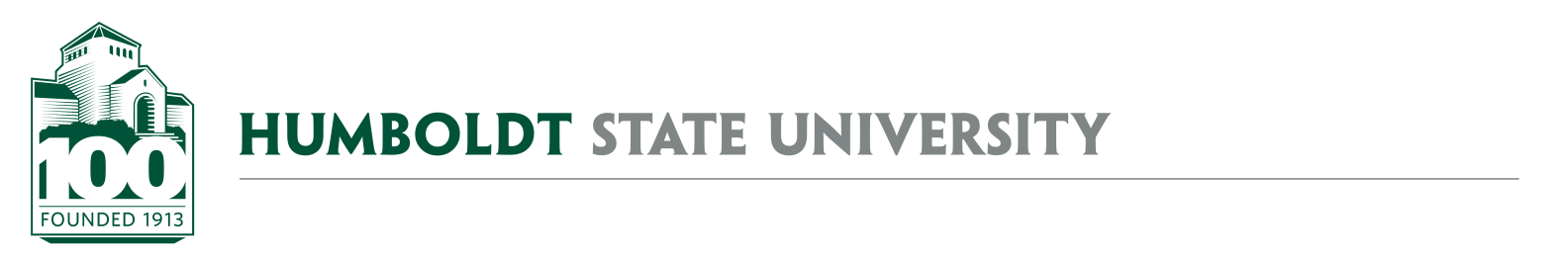 University Space & Facilities Advisory Committee
Focused Group Meeting – FM Cost Recovery PolicyMEETING LOCATION: SBS_405MEETING TIME: 1:00-2:00pm, Friday, November 30, 2018November 09, 2018 Meeting Notes Approvals Focused Group Topic – Facilities Management Cost Recovery Policy DraftPurpose of proposed policyDefinition of baseline maintenanceCurrent practice v. proposed practiceFUTURE AGENDA ITEMSPrivate Use Reporting & Research Space TrackingFormalization of our Mural approval process and guidelinesSpace Type DefinitionsSpace Use CalculationsSpace Utilization Models – ASF/FTE Model and the Station Count ModelExtension of FM Project prioritization process to include horizontal prioritiesATTACHMENTS & LINKSNovember 09, 2018 Meeting MinutesFM_CostRecoveryDraft2018 (google doc)REMINDER- Next Full USFAC meeting is December 14, 2018, 1:00-2:30PM, SBS_405.